Про затвердження розпоряджень
голови райдержадміністрації	Заслухавши інформацію  першого заступника голови райдержадміністрації Даниленко Н.В. про затвердження розпоряджень голови райдержадміністрації відповідно до пункту 17 частини 1 ст. 43, ст.ст. 64, 65 Закону України «Про місцеве самоврядування в Україні», враховуючи рекомендації постійної комісії з питань бюджету, соціально-економічного розвитку, комунальної власності, транспорту та зв’язку, районна радаВИРІШИЛА:Затвердити розпорядження голови райдержадміністрації згідно з додатком.Голова районної ради                                                          Д.В.Рудницький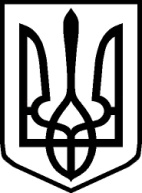 УКРАЇНАУКРАЇНАНОВОГРАД-ВОЛИНСЬКА РАЙОННА РАДАНОВОГРАД-ВОЛИНСЬКА РАЙОННА РАДАЖИТОМИРСЬКОЇ ОБЛАСТІЖИТОМИРСЬКОЇ ОБЛАСТІР І Ш Е Н Н ЯР І Ш Е Н Н ЯВосьма   сесія                         VІІ  скликаннявід   15 березня  2017  року